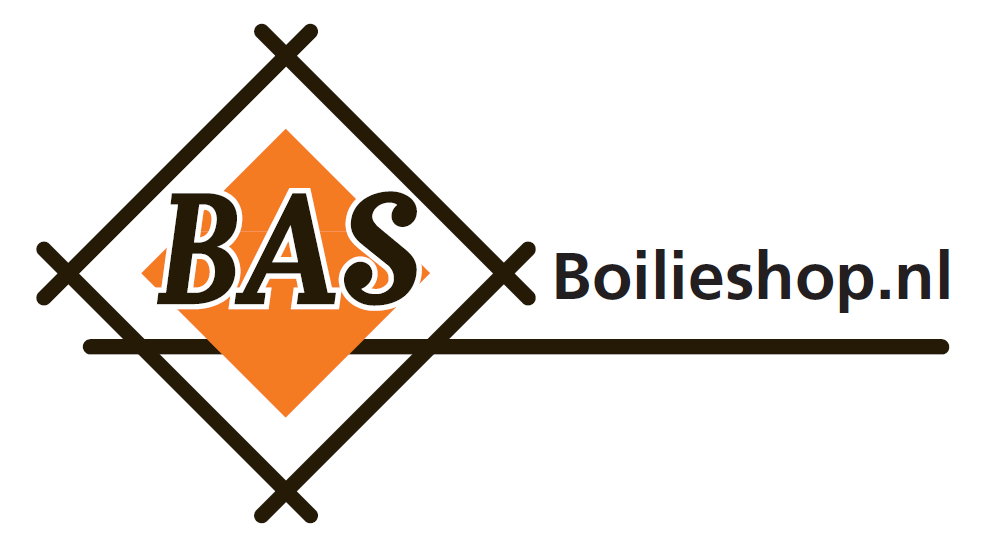 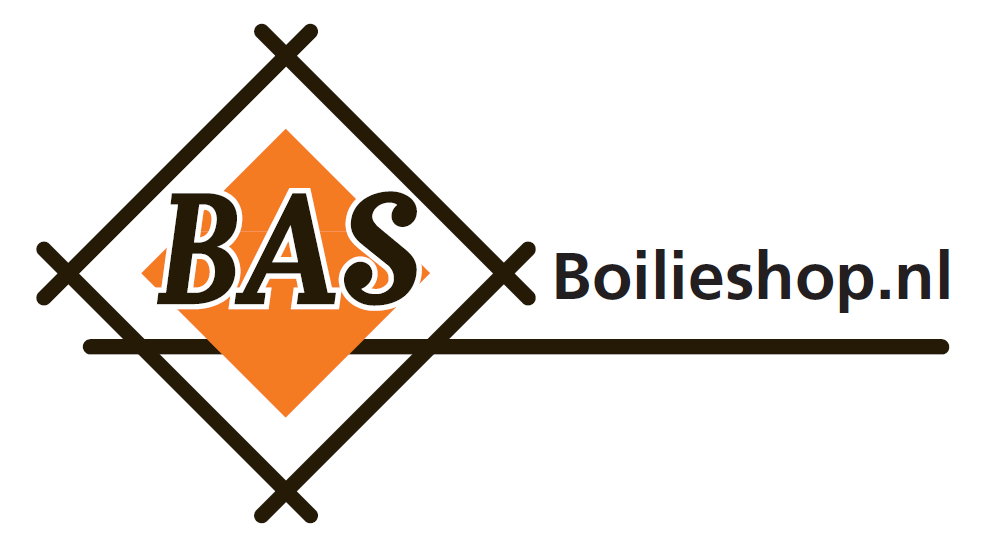 Product: Haringmeel 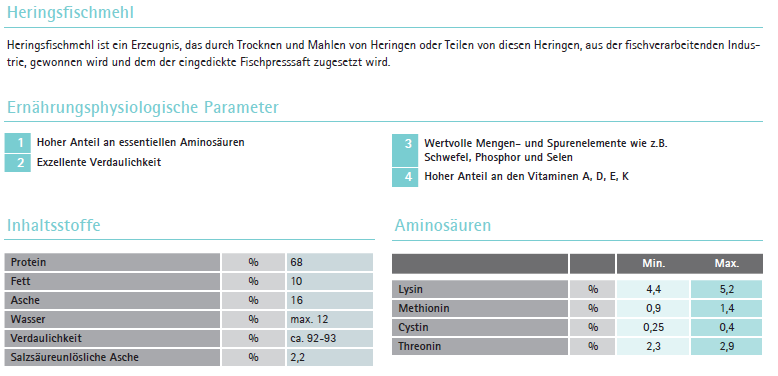 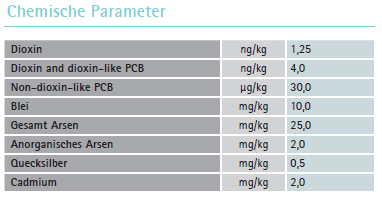 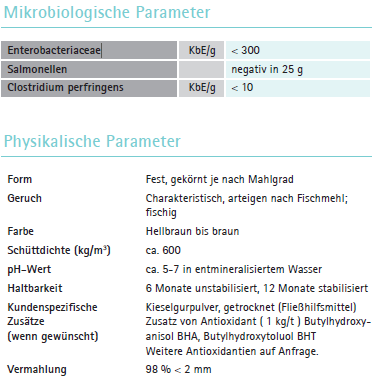 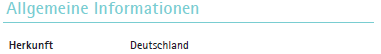 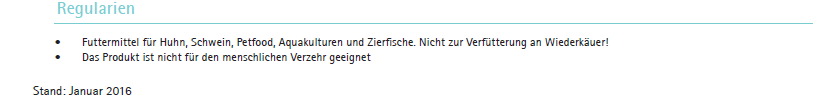 